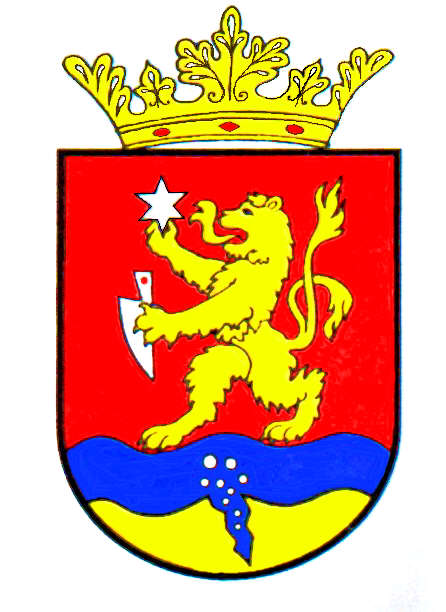   P O L G Á R M E S T E R           RÉPCELAKMeghívóRépcelak Város Önkormányzatának Képviselő-testülete 2018. május 31-én, csütörtökön 17.00 órakor ülést tart, melyre tisztelettel meghívom.Az ülés helye: Répcelaki Közös Önkormányzati Hivatal Tanácskozó teremAz 1-36.  napirendi pontok anyagát csatoltan megküldöm. Répcelak, 2018. május 24.      				 Szabó József 	   							              polgármester           Napirend           NapirendElőadó:Beszámoló Répcelak város tűzvédelmi helyzetéről és a Sárvári Hivatásos Tűzoltó parancsnokság 2017. évi tevékenységérőlCsende Sándortűzoltó őrnagy Beszámoló a Répcelaki Önkormányzati Tűzoltóság munkájárólŐri TamásparancsnokBeszámoló a Répcelaki Rendőrőrs 2017. évi munkájárólVarga GyulaőrsparancsnokRépce TV Nonprofit Kft. 2017. évi gazdálkodásáról beszámolóKovács DiánaügyvezetőBeszámoló a Répce TV Nonprofit Kft. szakmai munkájárólWinkler KrisztinafőszerkesztőDöntés a Répce TV Nonprofit Kft. ügyvezetője részére jutalom megállapításárólSzabó József polgármester2018. évi felújítások, beruházások állásaMérgesné Stampf IldikócsoportvezetőLang-Szolg kft.-vel kötött vállalkozási szerződés módosításaSzabó József polgármesterTámogatási szerződés 2. sz módosítás kérelme a  „Répcelak Város belterület 86 számú főút melletti területének komplex városképi fejlesztése” című projektben Szabó József polgármesterÉpítési telkek felajánlása visszavásárlásraSzabó József polgármesterRépcelak város helyi építési szabályzatáról szóló önkormányzati rendelet módosításaSzabó József polgármesterRadó ház felújítására kötött vállalkozási szerződés módosításaSzabó József polgármesterTelekvásárlási szándék a „Répcelak Város belterület 86 számú főút melletti területének komplex városképi fejlesztése” című projekt elsődleges helyszínéhezSzabó József polgármesterTámogatás nyújtása a Répcelaki Városüzemeltetési és Szolgáltató Nonprofit Kft. részéreSzabó József polgármesterRépcelaki Sportegyesület éves beszámolója a Sporttelep használati szerződéséből fakadó kötelezettségek teljesítésérőlMolnár ÁrpádelnökKözterület használat általános rendjéről szóló önkormányzati rendelet módosításaSzabó József polgármesterA 2017. évi gazdálkodásról szóló beszámolóSzabó József polgármesterBelső ellenőrzés tapasztalataidr. Kiss JuliannajegyzőRépcelak város vagyonáról szóló önkormányzati rendelet módosításaSzabó József polgármesterA Képviselő-testület Szervezeti és Működési Szabályzatáról szóló önkormányzati rendelet módosításaSzabó József polgármesterRépcelaki Városüzemeltetési és Szolgáltató Nonprofit Kft. alapító okiratának módosításaSzabó József polgármesterRépcelaki Városüzemeltetési és Szolgáltató Nonprofit Kft. feladatellátási szerződéseSzabó József polgármesterRépcelaki Városüzemeltetési és Szolgáltató Nonprofit Kft. Szervezeti és Működési Szabályzatának módosításaSzabó József polgármesterRépcelaki Városüzemeltetési és Szolgáltató Nonprofit Kft. Felügyelőbizottsága Ügyrendjének módosításaTurainé Novák GyöngyiFB elnökRépcelaki Városüzemeltetési és Szolgáltató Nonprofit Kft. ügyvezetőjének megbízására kötött szerződés módosításaSzabó József polgármesterRépcelaki Városüzemeltetési és Szolgáltató Nonprofit Kft. Beszerzések rendjéről szóló szabályzatának módosításaMolnárné Pap EdinaügyvezetőTársasházi lakások döntéseiről beszámolóSzabó József polgármesterKözös Hivatal létszámának meghatározásaSzabó József polgármesterDöntés ultrahang készülék használatához szükséges eszköz beszerzésérőlSzabó József polgármesterAdatvédelem aktuális feladatairól döntésSzabó József polgármesterRépcelaki Szent István király Plébánia kérelme felhalmozási célú támogatás irántSzabó József polgármesterKiemelkedő sportteljesítmény elismeréseSzabó József polgármesterRépcelaki Bölcsőde és Idősek Klubja szakmai működéséhez szükséges alap dokumentumainak módosításaLászlóné Moór LillaintézményvezetőRépcelaki Bölcsőde és Idősek Klubja bölcsődei szakmai egység Szakmai Programjának módósításaLászlóné Moór LillaintézményvezetőDöntés fiatal házasok otthona bérbeadásárólSzabó József polgármesterRépcelaki Közös Önkormányzati Hivatal Egyedi Iratkezelési Szabályzatának és Információátadási Szabályzatának tudomásulvételedr. Kiss Juliannajegyző